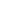 Monday List of Ex/Im Job Openings: 64 Jobs Available – 10 New Job Openings This Week(Source: Events & Jobs Editor)New Jobs* AeroVironment; Simi Valley, CA; Trade Compliance Specialist, Sr.; Job ID: 1695* Aurora; Manassas, VA; Trade Compliance Senior Specialist; Job ID: 2920* Booz Allen; Washington, DC; Foreign Military Sales Export Manager Lead; Job ID: R0089147* C4ATS; Orlando, FL; Sr. International Trade Compliance Specialist; Contact Details: edward.pevzner@c4ats.com* CISCO; San Jose, CA; Legal Global Export Trade Manager; Job ID: 1308201* Dupont; Wilmington, DE; Export Control Compliance Specialist; Job ID: 213343W-01* KPMG; Miami, FL; Manager, Trade & Customs - Export; Job ID: 51598* Marvin Engineering Company; Inglewood, CA; Trade Compliance Specialist I* Schaeffler; Fort Mill, SC; Export Control Specialist* XPO; Charlotte, NC; Senior Analyst, Trade ComplianceFull List* AAR WASS; Rockledge, FL; Trade Compliance Specialist; Job ID: 11636* ABB; Greenville, SC; Trade Compliance Manager* AM General; Auburn Hills, MI; International Compliance Analyst	* Amazon, Seattle, WA; Export Compliance Manager* Amplifier Research Corporation; Souderton, PA; Logistics and Export Compliance Specialist* Amplifier Research Corporation; Souderton, PA; Logistics and Export Compliance Specialist* Arrow Electronics; Centennial, CO; Import & Customs Compliance Specialist; Contact Details: ssalmon@arrow.com   * Arrowhead Products; Los Alamitos, CA; Trade Compliance Specialist* Autodesk; San Francisco, CA; Corporate Counsel, Trade Compliance* AWS; Washington, DC; Senior Manager - AWS Public Policy, International Trade & Export Control Policy* BAE Systems; Falls Church, VA; Licensing Analyst* Bombardier; Philadelphia, PA; Global Head of Export Control (m/w/d)* Bombardier Aerospace; Wichita, KS; Export Control Specialist* Cisco; San Jose, CA; Legal Global Export Trade; Job ID: 1308201* Cobham; Richmond, VA; Export Compliance Manager; Job ID: 2020-4214* DB Schenker; Miami; FL; Air Export Coordinator* Dell; Round Rock, TX; Import/Export Compliance Advisor* Expeditors; Bedfont, UK; Customs Brokerage Clerk* FMC Corporation; Philadelphia, PA; Corporate Trade Compliance Specialist* Garrison & Sisson; Washington, DC; International Trade Associate* Hexagon Positioning Intelligence; Calgary, Canada; Trade Compliance Specialist; Job ID: 2019-1661* Hexagon Autonomy & Positioning division; Morton, IL; Trade Compliance Specialist; Job ID: 2019-1661; Contact Details: hr.nov.ap@hexagon.com * Hitachi; Rotterdam, The Netherlands; Contract Manager (m/f/d)* Honda;  Greensboro, NC; Trade Compliance Specialist; Job ID: HAC0000V9* Honda Aircraft Company; Greensboro, NC; Trade Compliance Specialist* Kearfott Corporation; Black Mountain, NC; Export Compliance Adminisrator* KlearNow; Santa Clara, CA; Knowledge Manager* Juniper; Sunnyvale, CA; Intl Trade & Compliance Dir* L3Harris; Rochester, NY; Procurement Associate; Job ID: SAS20201507-47920* L3Harris; Melbourne, FL; Procurement Sr Associate* Leonardo; Philadelphia, PA; Import Export Manager; Job ID: 1822* Leonardo DRS; Bridgeton, MO; Trade Compliance Specialist; Job ID: 100091; Contact Details: LaCreta Burns, 1-314-553-4460,  	* Leonardo; Philadelphia, PA; Import Export Manager; Contact Details: gosia.still@leonardocompany.us* Macom Technology Solutions Inc; Lowell, MA; Trade Compliance Analyst; Job ID: req853* Raytheon Technologies Corporate; Farmington, CT; Center of Excellence and Automation (COE&A) Manager; Job ID: 162657BR* SAAB; Järfälla, Sweden; Export Control Manager		* Safran; Huntington beach, CA; Import/Export Trade Compliance Manager* Skechers USA Ltd; Bury St Edmunds, UK; UK Customs Compliance Lead; Contact Details: harvey.karlovac@skechers.com* SOSi; Reston, VA; International Trade Compliance Sr. Manager; Job ID 2020-3579* Steris; Mentor, OH; Import and Export Compliance Analyst; Job ID: 20692	* Supermicro; San Jose, CA; Compliance Manager; Job ID: 10356* Supermicro; San Jose, CA; Compliance Manager* Thermo Fisher; Hillsboro, OR; Trade Analyst; Job ID: 132058BR* Thermo Fisher Scientific; Hillsboro, OR; Trade Analyst; Job ID: 132058BR* Thermo Fisher; Hillsboro, OR; Senior Trade Analyst; Job ID: 128510BR* Tradewin; Portland, OR; Trade Analyst	* Tulan University; New Orleans, LA; Export Control Compliance Officer* UMASS Boston; Boston, MA; Assistant Director, ORSP Research Compliance and Integrity* U.S. Department of Commerce Office of Chief Counsel for International Commerce; Washington, DC; Attorney Advisor; Contact Details:  Glenn Kaminsky, OCCIC@doc.gov * Victaulic; Easton, PL; Trade Compliance Analyst	* Wealth Ocean; Newport Beach, CA; Marketing & International Trade Specialist* Woongjin; Miami, FL; Logistics Operator - Bilingual (Spanish/English)